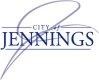 PARKS AND RECREATION PART-TIME BUS DRIVERThe City of Jennings is seeking applicants for a Part - time bus driver to drive a 16-passenger bus and van, transporting senior citizens and youth to local activities. Approximately 20-25 hours per week at $17.43 per hour. Must have valid CDL license with passenger endorsement.Application available at Jennings City Hall or online at www.cityofjennings.org Application and resume MUST be submitted together. NO RESUMES ACCEPTED WITHOUT COMPLETION OF OUR APPLICATION! Completed applications with resumes may be delivered to City Hall, mailed, emailed to jobs@cityofjennings.org or faxed to 314-388-3999. The City of Jennings is an equal opportunity employer.  All applicants will be considered for employment without attention to race, color, religion, sex, sexual orientation, gender identity, national origin, veteran or disability status. 